Отчет о работе координационного центра по гражданско-патриотическому воспитанию МАУ ДО «Центр дополнительного образования г.Владикавказа» структурное подразделение «Творчество» с 1.04.2022 по 30.04.2022г.1 апреля 2022г.- телемост «Россия и Беларусь-вместе!», посвященный Дню единения народов России и БеларусиВ офисе координационного центра Движения юных миротворцев собрались активисты Движения из школ №7,11,16,38, чтобы поздравить всех участников телемоста с празднованием Дня единения народов России и Беларуси. Ведущие рассказали об обмене опытом и сотрудничестве с учебными заведениями из регионов России, тесной дружбе со школой №27 г. Гомеля, Гомельским областным отделением Фонда Мира и  школой №97 г. Минска,  поздравили всех участников с праздником и пожелали всем мира, счастья и добра.В телемосте приняли участие ГУО «Средняя школа №27 г. Гомеля», ГБОУ СОШ №1288 г.Москвы, школа г.Смоленска, МБОУ СОШ №583 г.Санкт-Петербурга, МБОУ СОШ №43 г.Курска, школа №3 г.Нелидово Тверской области, юные миротворцы г.Владикавказа. Делегации рассказали о деятельности, которую ведут в своих учебных заведениях, поздравили участников онлайн-встречи  и выразили мнение о том, что с нетерпением ждут возможности живой встречи и общения.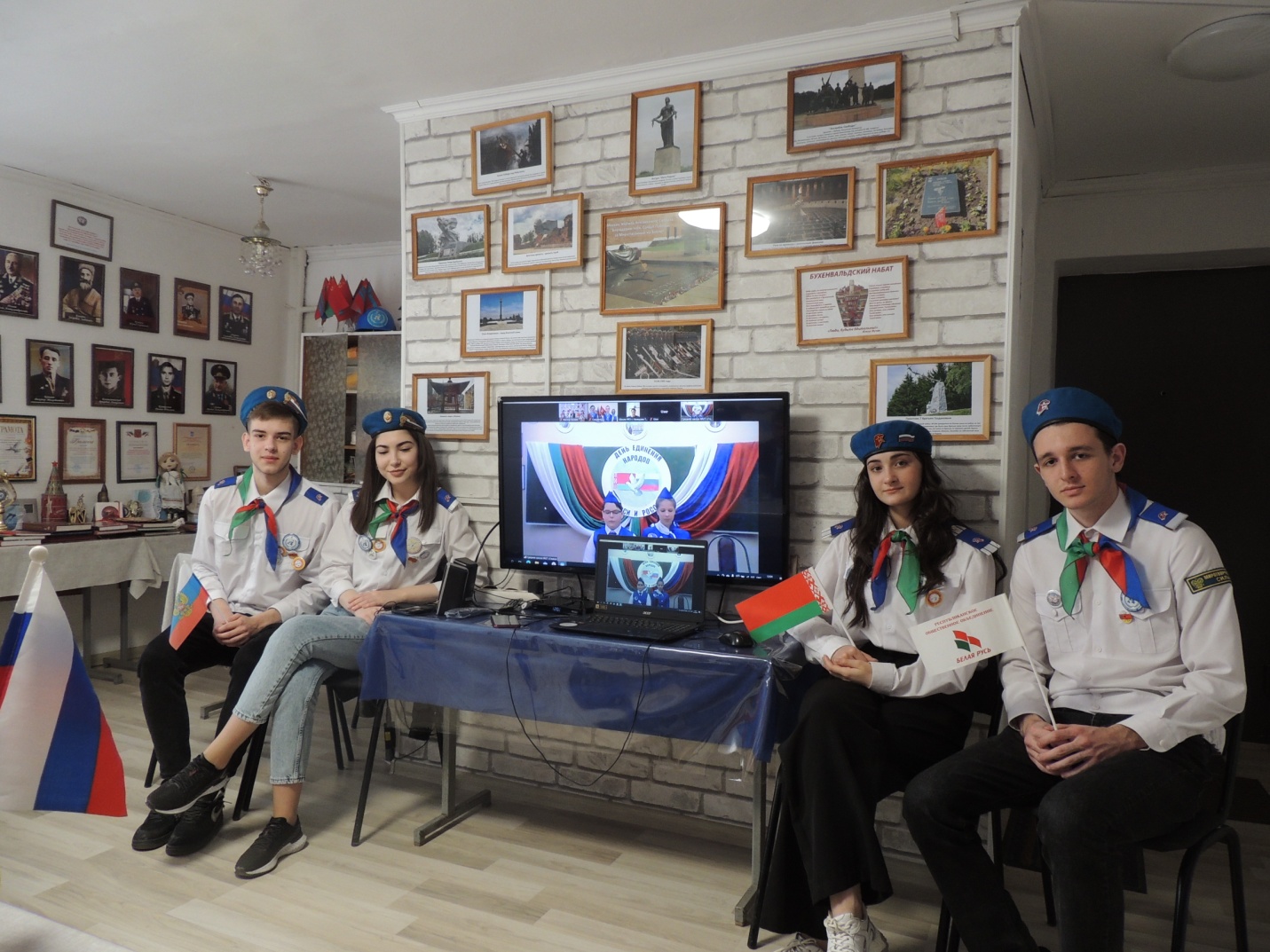 С 4 по 8 апреля 2022г.- участие юных миротворцев в акции «Посылка солдату»С 4 по 8 апреля в  МБОУ СОШ № 17 им. В. Зангиева — «Школе мира» проходила акция «Посылка солдату». В течение недели ребята собирали посылки военнослужащим, участвующим в спецоперации на территории Украины.Отряд юных миротворцев 17 школы под руководством педагога дополнительного образования И.Д. Ревазовой МАУ ДО «Центр дополнительного образования г. Владикавказа» принял очень активное участие в акции. Никто из ребята не остался равнодушным. Они с большой ответственностью и энтузиазмом отнеслись к сбору посылок для наших военнослужащих. Помимо средств первой необходимости в посылки были упакованы письма написанные юными миротворцами. В письмах ребята выразили свою поддержу, и написали теплые пожелания бойцам.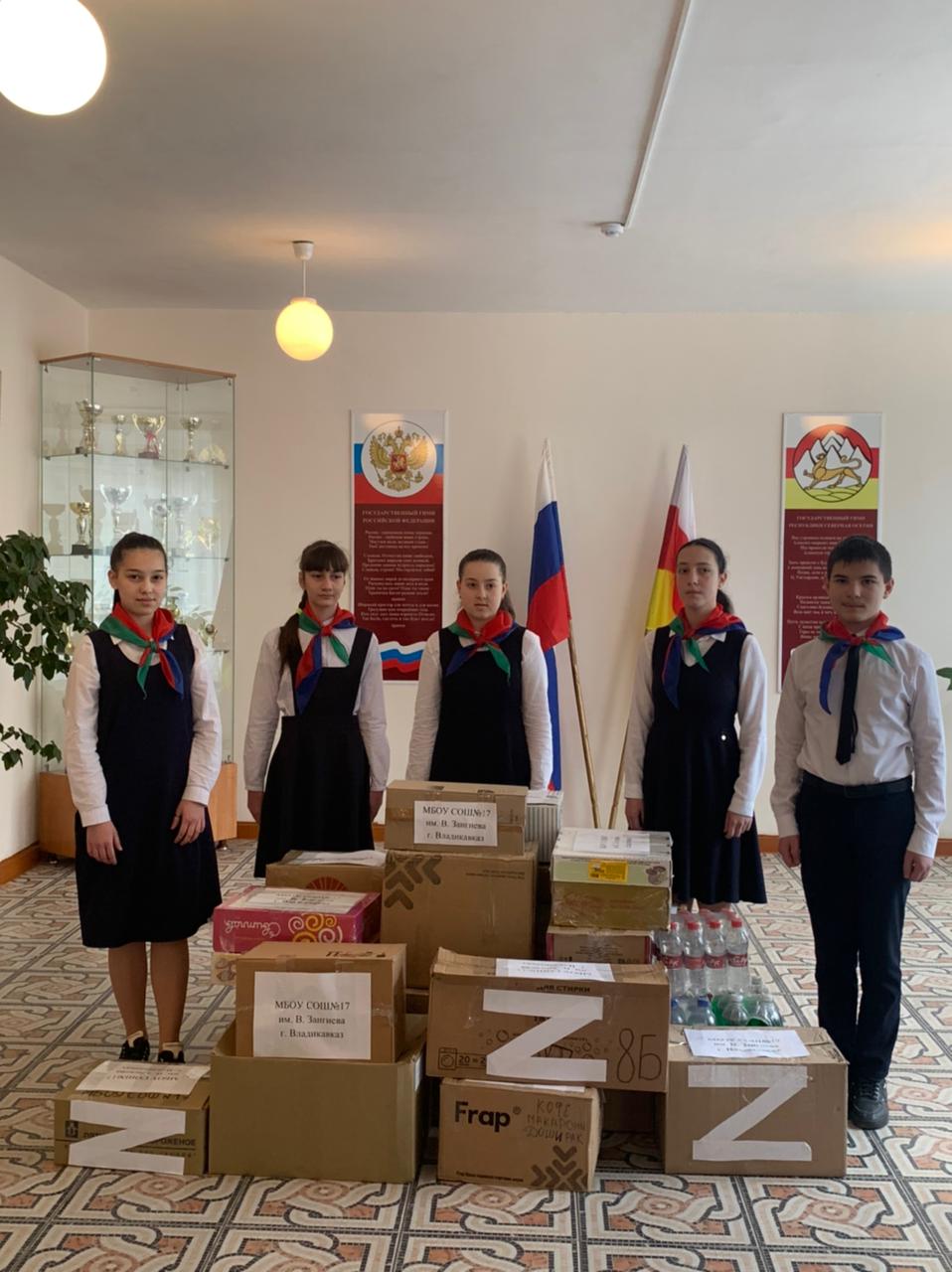 7 апреля 2022г.- Шахматный турнир «Белая ладья»7 апреля 2022 года в структурном подразделении «Школа детского творчества» МАУ ДО «Центра дополнительного образования г.Владикавказа»  состоялся шахматный турнир «Белая Ладья», посвященный Международному дню здоровья. В турнире приняли участие 5 команд представляющих структурное подразделение ЦЭВД «Творчество»: команда «Шахматная королева» тренер Дзебисова Г.В.; «Эндшпиль» тренер Пицхелаури Д.З.; «Шахматная страна» тренер Ревазова И.Д.; «Надежда» тренер Дзгоев А.М.; «Творчество» тренер Рухлин А.В.Программа турнира включала в себя 4 этапа: «Блиц-турнир», «Решение задач», «Брейн-ринг», «Сеанс одновременной игры». В ходе турнира шли упорные шахматные бои, сражаясь со своими соперниками, ребята показали, что игра в шахматы разнообразна и не так проста, как может показаться с первого взгляда. Это соревнование в самообладании, логике, а также в умении просчитывать ходы противника. Огромный интерес у ребят вызвал этап «Брейн-ринг», в ходе, которого ребятам было предложено отвечать на сложные и замысловатые вопросы о шахматах. Все участники «Брейн-ринга» показали глубокие знания истории и правил этой древней игры и отличные знания о всех чемпионах мира в данном виде спорта. Так, команда «Шахматная страна» тренер Ревазова И.Д. заняла 2-е почетное место в общекомандном зачете; команда «Шахматная королева» тренер Дзебисова Г.В.  заняла 3-е командное место.В личном зачете в номинации «Сеанс одновременной игры» 1-е место занял Кабисов Кантемир команда «Шахматная страна» (тренер Ревазова И.Д).; 2-е место - Коклин Александр команда «Надежда» (тренер Дзгоев А.М.)В номинации «Брейн-ринг» 2-е место занял Кулумбеков Алан команда «Шахматная королева» (тренер Дзебисова Г.В).; 3-е место заняла Васильева Оксана команда «Творчество» (тренер Рухлин А.В.).В номинации «Решение задач» 1-е место заняли БайсангуровТуган и Тедеева Кристина команда «Шахматная королева» (тренер Дзебисова Г.В.).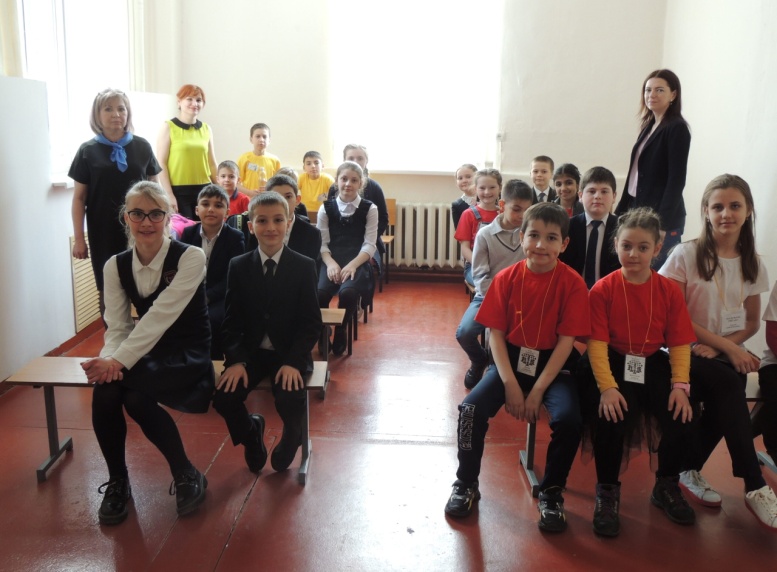 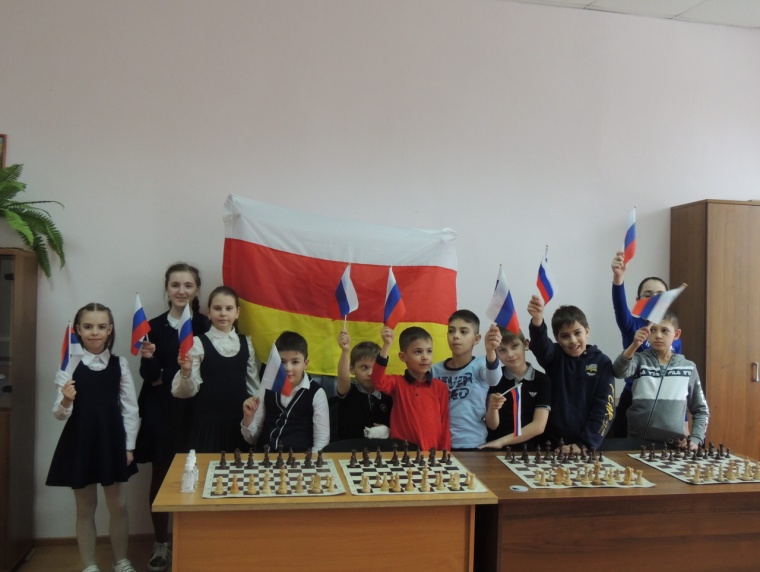 7 апреля 2022г.- «День здоровья-2022»7 апреля во всем мире празднуется День здоровья. Ежегодно акции и мероприятия Всемирного дня здоровья посвящаются наиболее значимым проблемам человечества, и каждый раз проходят со своей особой тематикой. В 2022 году день прошел под девизом «Наша планета, наше здоровье».Педагоги дополнительного образования СП «Центр эстетического воспитания детей «Творчество» МАУ ДО «ЦДО города Владикавказа» Екименко И.А. («Я – патриот!») и Богунова Р.А. («Журналист») 7 апреля 2022 года в День здоровья провели спортивно-просветительское мероприятие для 26 воспитанников, юных миротворцев и начинающих журналистов, обучающихся творческих объединений на базе владикавказского МБОУ – лицей.Руководители творческих объединений рассказали детям об истории праздника, о разнообразной практической деятельности, направленной на сохранение здоровья, показали презентацию и обсудили с аудиторией принципы здорового образа жизни. Ведущие прочитали стихи, озвучили действия, необходимые для защиты здоровья человека и планеты, укрепление принципов миротворческого движения, ориентированного на благополучие каждого человека, заботу об окружающей среде.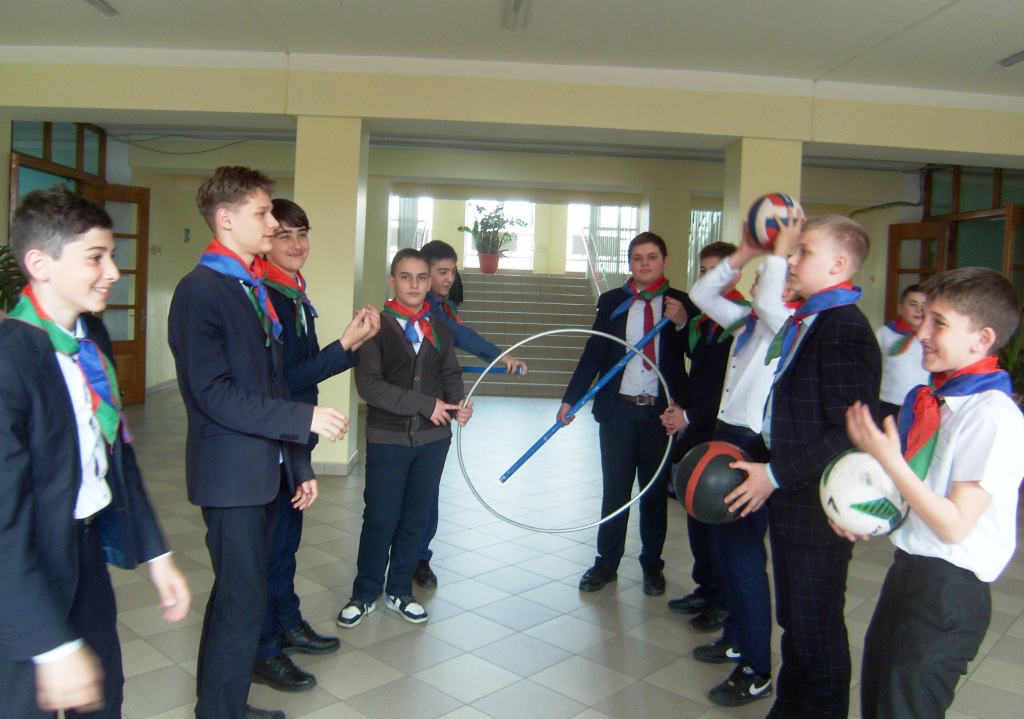 12 апреля 2022г.- «День космонавтики-2022»12 апреля, в нашей стране отмечается праздник День космонавтики, посвященный первому полету человека в космос. Именно в этот день 12 апреля 1961 года первый орбитальный полет вокруг Земли совершил советский космонавт Юрий Гагарин на космическом корабле «Восток».В офисе координационного Совета Движения юных миротворцев МАУ ДО «Центр дополнительного образования г. Владикавказа» состоялся «познавательный час», посвященный этому поистине величайшему событию для истории всего человечества.Педагоги гражданско-патриотического направления ЦЭВД «Творчество» Беляев В.С. и Сокурова Т.В. провели мероприятие под девизом: «День космонавтики шагает по стране». Участниками «познавательного часа» стали юные миротворцы из МАОУ БСОШ № 7 г. Владикавказа. Перед, собравшимися выступил старший методист Центра «Творчество» В.С. Беляев. Он рассказал собравшимся об истории полета Юрия Гагарина на орбиту Земли и интересных фактах, сопровождающих полет. Педагог-организатор Т.В. Сокурова показала ребятам подготовленный видеоролик о выдающихся космонавтах Советского Союза и России. Со своими докладами на эту тему выступили активисты движения ЕсиеваИлина и Дзускаева Алина. В завершении мероприятия ребята сфотографировались для поздравительной открытки, символически держа в руках глобус Земли, флаг СССР, флаг России и макет самолета МИГ-29, подаренный юным миротворцам Северной Осетии Петром Максимовичем Остапенко — Героем Советского Союза, заслуженным летчиком-испытателем СССР. Поздравительную фото-открытку отправили всему сообществу юных миротворцев России и Республики Беларусь.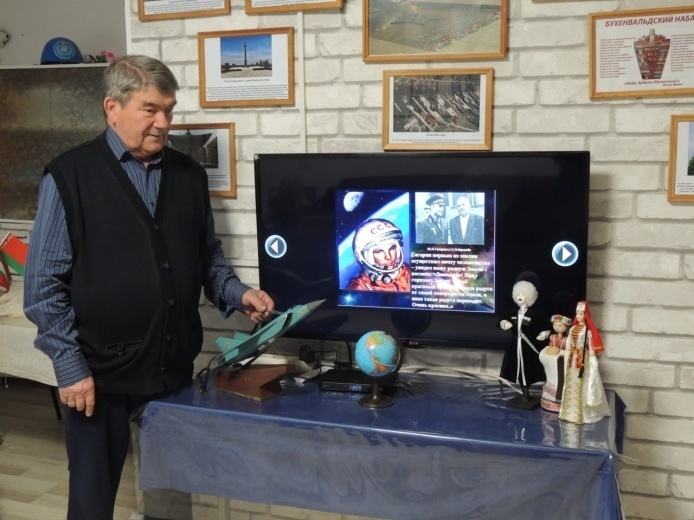 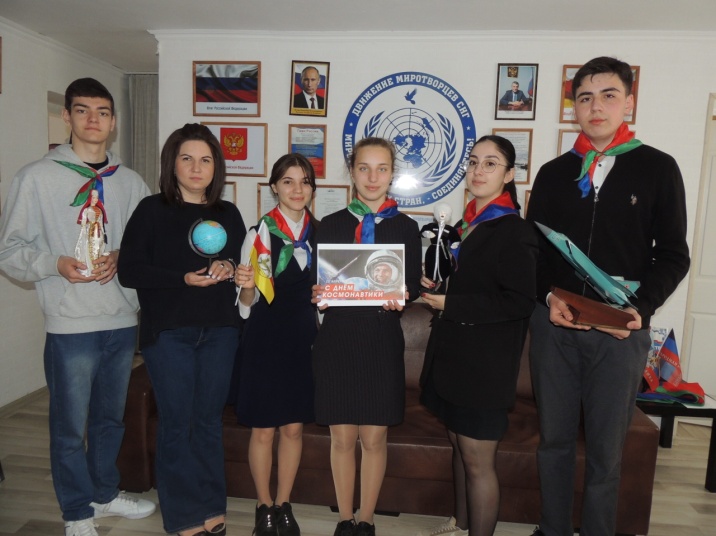 С 15 апреля по 15 мая 2022г. - «Весенний марш юных миротворцев-2022»	Ежегодно с 15 апреля по 15 мая Движением юных миротворцев стран СНГ проводится добровольческая эко-миротворческая акция «Весенний марш юных миротворцев». Принять участие в мероприятиях проводимых в рамках «Марша»  может любое образовательное учреждение или детская общественная организация.В 2022 году акция «Весенний марш юных миротворцев», посвящена Году культурного наследия народов России, согласно Указа Президента Российской Федерации В.В.Путина №745 от 30 декабря 2021г. Положение о «Весеннем марше юных миротворцев-2022» разослано в учебные заведения города.19 апреля 2022г.- Съемка видео ролика в Зале материнской Славы Музея защитниковСуарского ущелья с.Майрамадаг	19 апреля в Музее защитников Суарского ущелья состоялись съемки видео ролика о матерях-героинях, чьи сыновья погибли на фронтах войны.Активисты Движения юных миротворцев РСО-Алания Каргинова Валерия и Малиева Виктория рассказали об историях семей, которые остались без продолжателей рода. Ролик снят для участия в фестивале «Единство», посвященного празднованию Дня породненных городов.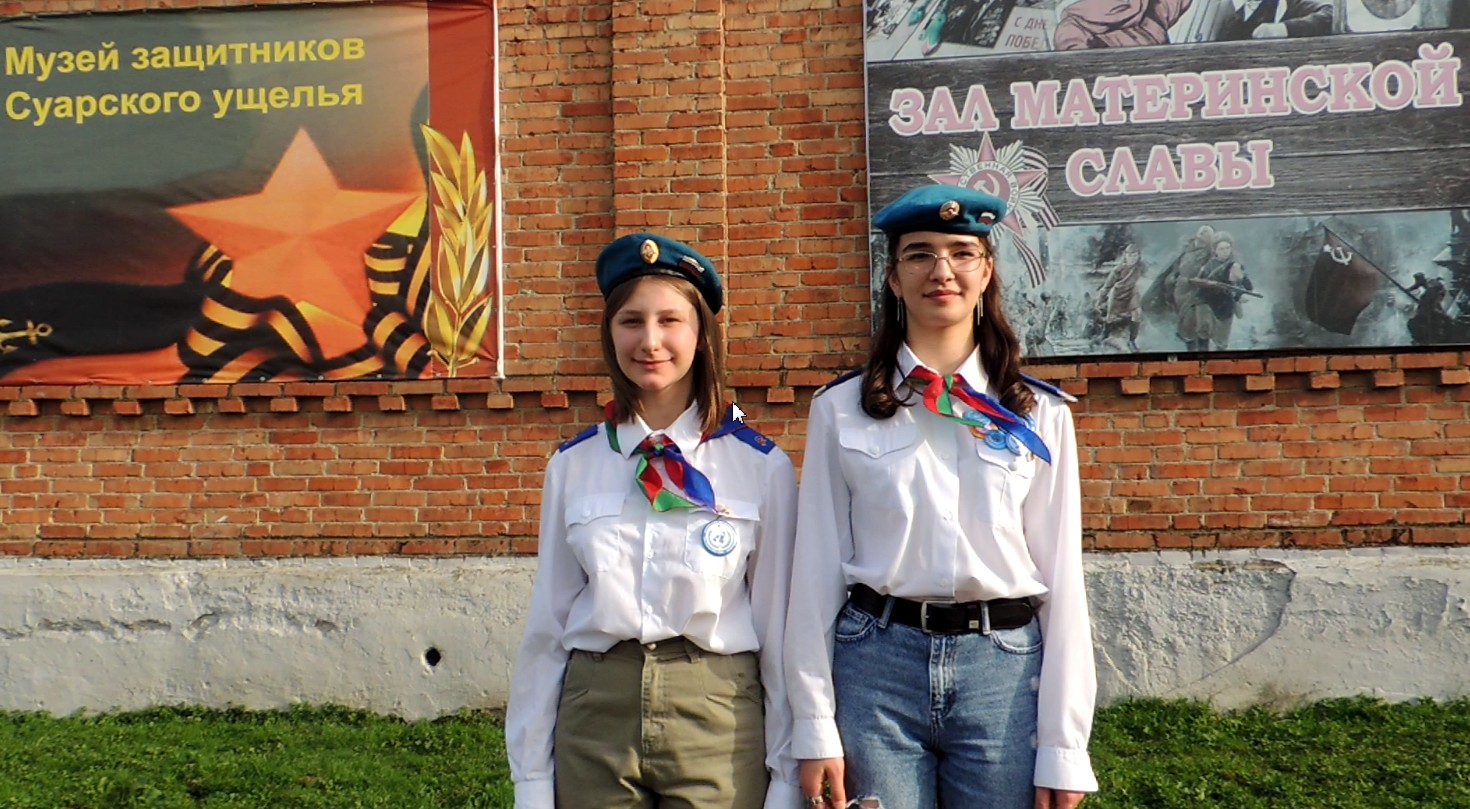 22 апреля 2022г.- Эко-миротворческая акция «Не опоздай спасти планету!»	В рамках празднования Дня Земли юные миротворцы из школ города №№7,11,16,21,26,34,38,40, Владикавказкого Лицея приняли участие в эко-миротворческой акции,  подготовили выступления и презентации, в которых рассказывали о работе в  своей школе направленной на сохранение и поддержание экологии, а так же плакаты на тему: « Люби природу, люби свой край и повсеместно охраняй!». Цель акции: просвещение, формирование экологического мировоззрения и культуры среди детей различного возраста.Гостями акции были: заместитель председателя республиканского Совета ветеранов — Курбанов В.А.; заместитель директора повоспитательный работе МБОУ СОШ №26- Джатиева Н.Г.; руководитель миротворческого отряда им. А.Н.Кесаева из МБОУ СОШ №40 — Агузарова З.В., педагоги школ города.В ходе проведения круглого стола к гостям и участникам акции  обратился Председатель Движения юных миротворцев в РСО-Алания –Беляев В.С., пожелав всем мира, счастья, согласия и кропотливой работы по сохранению окружающей среды. Ведущие рассказали о проблемах экологии Земли, поделились советами о сохранении природных ресурсов. Учащиеся школы №26 подготовили стихи, исполнили песни. Воспитанники Центра реабилитации детей «Феникс» прочли стихотворения на русском и осетинском языках.	В рамках эко-миротворческой акции «Не опоздай спасти планету!» был проведен  конкурс плакатов,  в котором приняли участие не только дети из школ города, но и воспитанники Центра реабилитации детей-инвалидов «Феникс», Центр эстетического воспитания детей  «Творчество» . Выставка плакатов получилась очень яркой и красочной, дети проявили свои умения навыки выражения  заданной темы в рисунках.	Члены жюри конкурса плакатов «Люби природу, люби свой край и повсеместно охраняй!» поблагодарили детей за работу и огласили результаты   подведения итогов. Все конкурсанты были награждены грамотами Представительства Международного Общественного Фонда «Российский Фонд Мира» в РСО-Алания.	 Завершая мероприятие, ведущие поблагодарили всех участников, членов жюри  и гостей акции за проделанную работу  и призвали «БЕРЕЧЬ ЗЕМЛЮ ВМЕСТЕ!»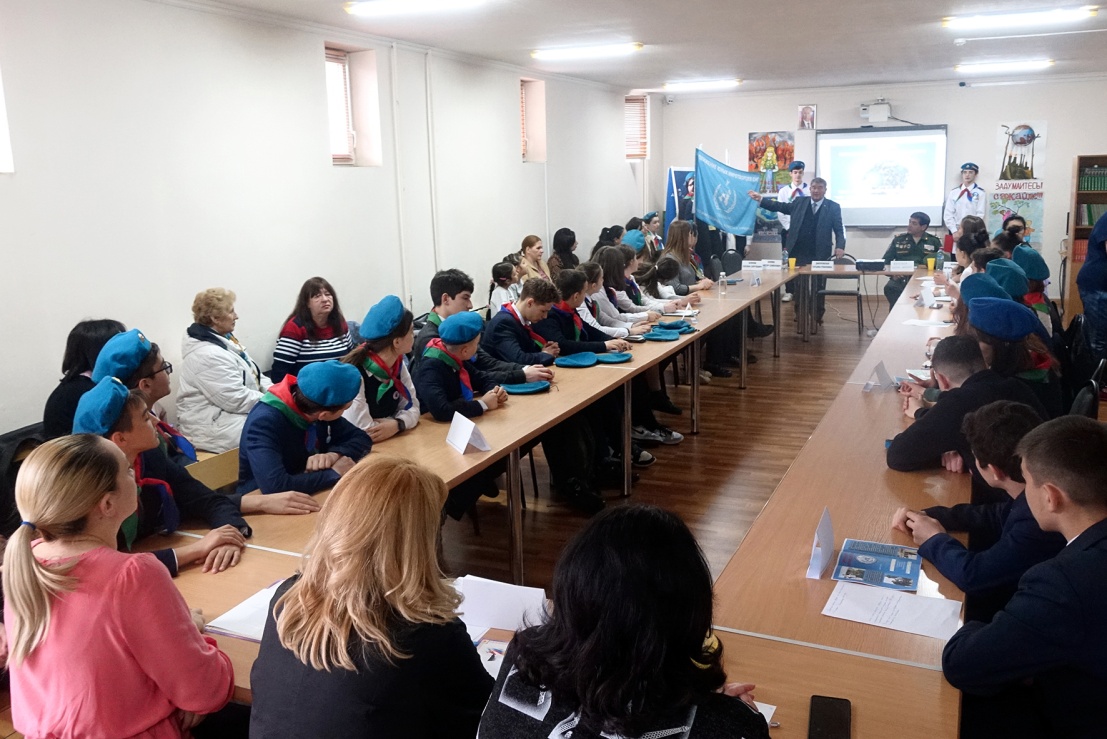 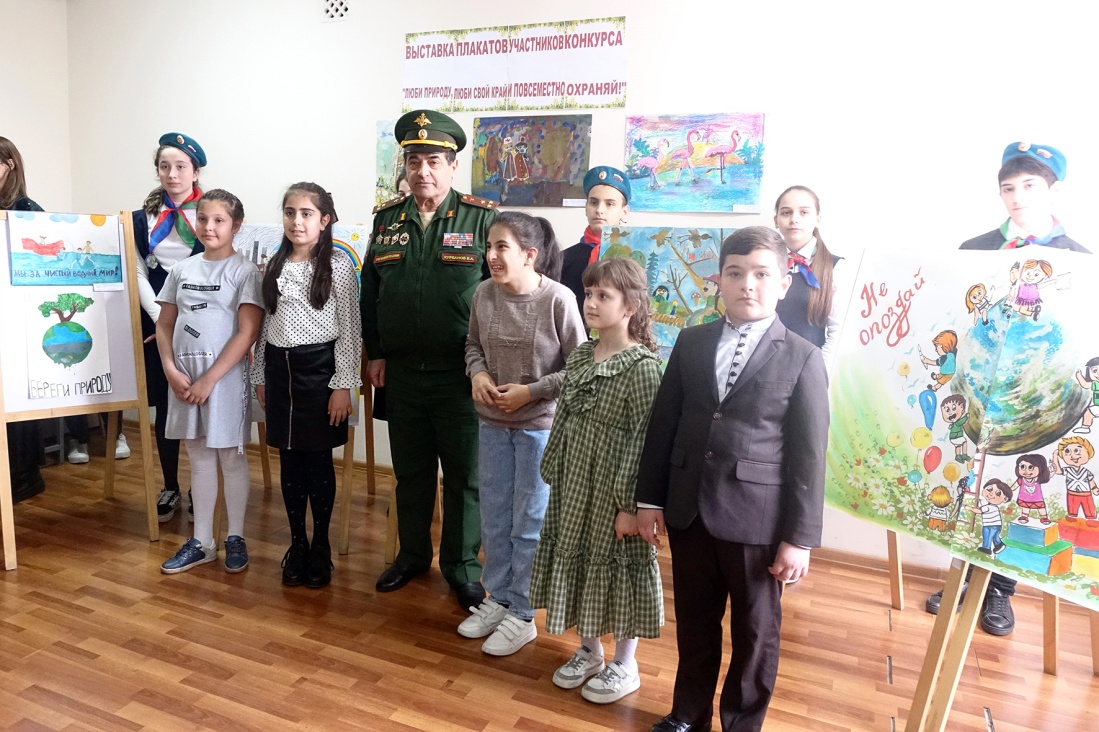 25 апреля 2022г.- Участие отряда юных миротворцев в съемках программы «Гвардия», национального канала «Иристон ТВ»	25 апреля 2022 года сводный отряд «Голубые береты» Движения юных миротворцев  из школ №7,11,16,38,40, Владикавказкого лицея, принял участие в съемках программы «Гвардия», национального канала «Иристон ТВ».  Программа была посвящена Героям  Великой Отечественной войны   и участникам  боевых действий в спецоперации на Украине.В ходе съемок, воспитанница Движения юных миротворцев из МБОУ СОШ №38 Валерия Каргинова исполнила песню «Журавли».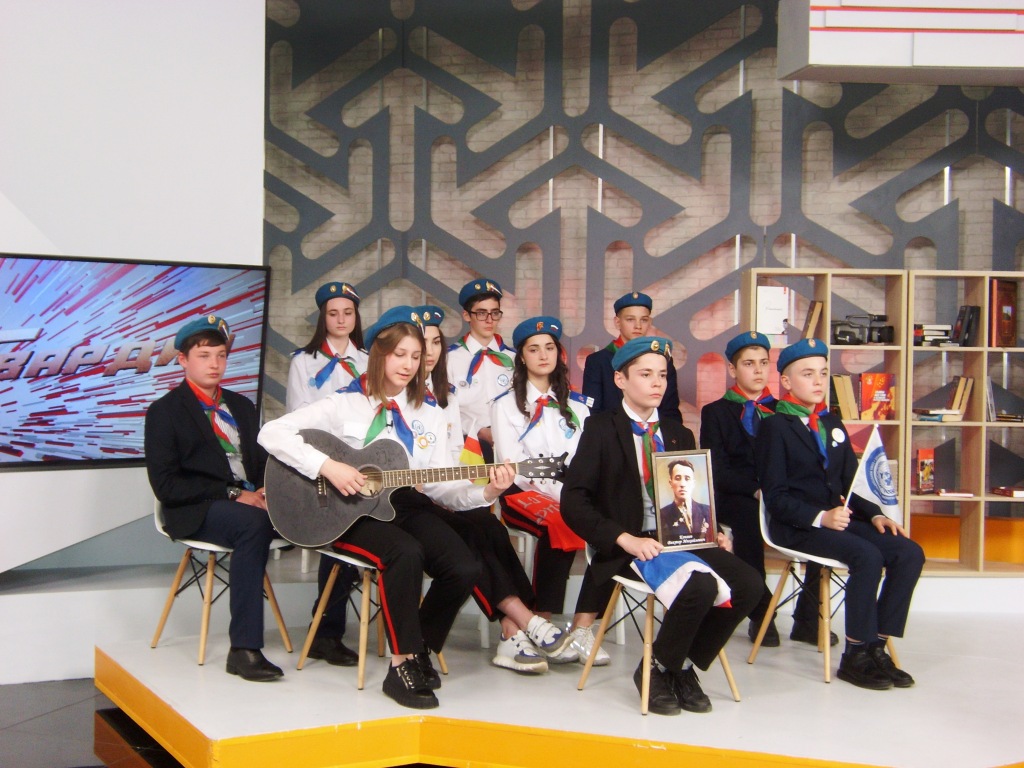 27 апреля 2022г.-  участие юных миротворцев в творческом фестивале «Единство»27 апреля состоялся межнациональный творческий фестиваль «Единство», посвященный празднованию Дня породненных городов. Организаторами фестиваля выступили МБОУ « Средняя общеобразовательная школа №54 им. Героя советского Союза Н.А.Бледихина» г.Курска, Курское областное отделение Международного Общественного Фонда «Российский фонд мира», комитет молодежной политики Курской области и комитет образования г. Курска.  Юные миротворцы приняли участие в трех номинациях: литературное творчество, народное творчество, история моей страны.  В рамках номинаций  активитсы ДЮМ подготовили видео ролик, в котором читают стихотворение: «Славная Россия» Юрия Патракеева; запись мастер-класса по изготовлению национальной куклы в осетинском платье; видео-ролик в котором рассказали о Матерях-Героинях, снятый в Музее защитникамСуарского ущелья. Все материалы были высланы в адрес оргкомитета.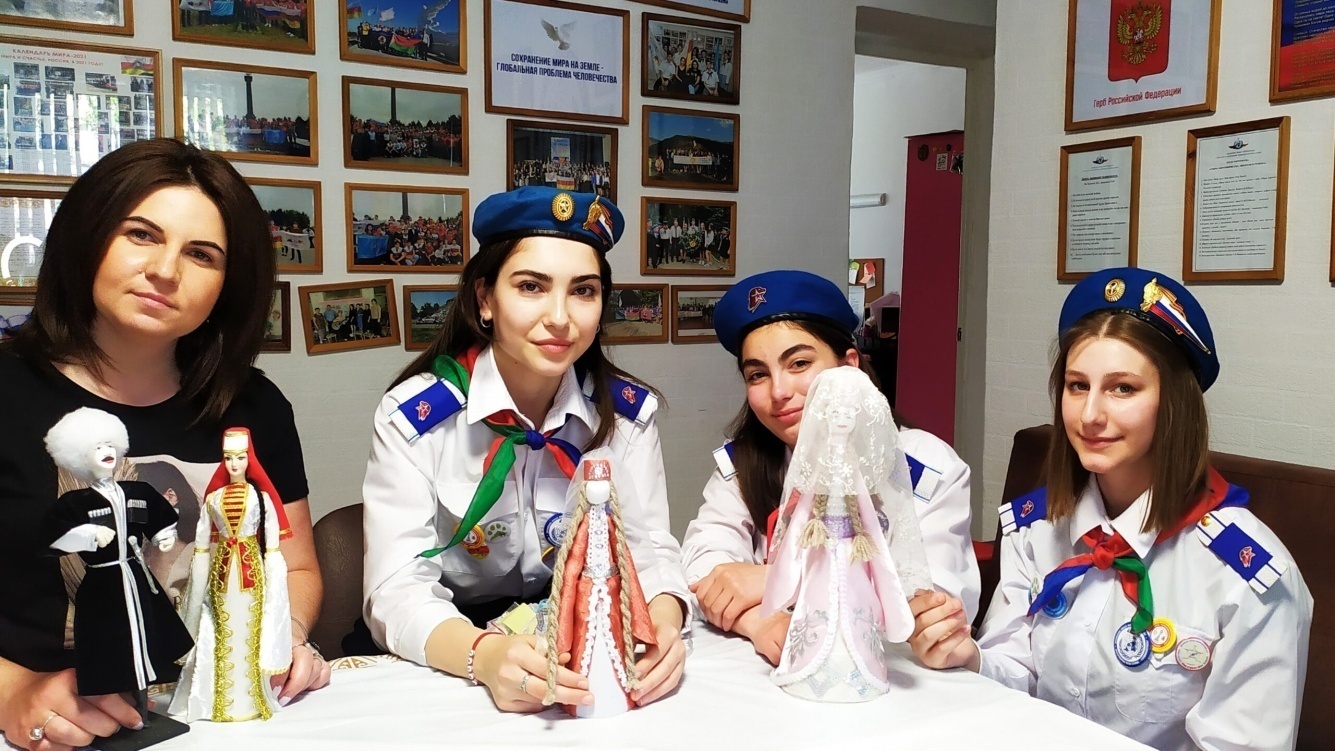 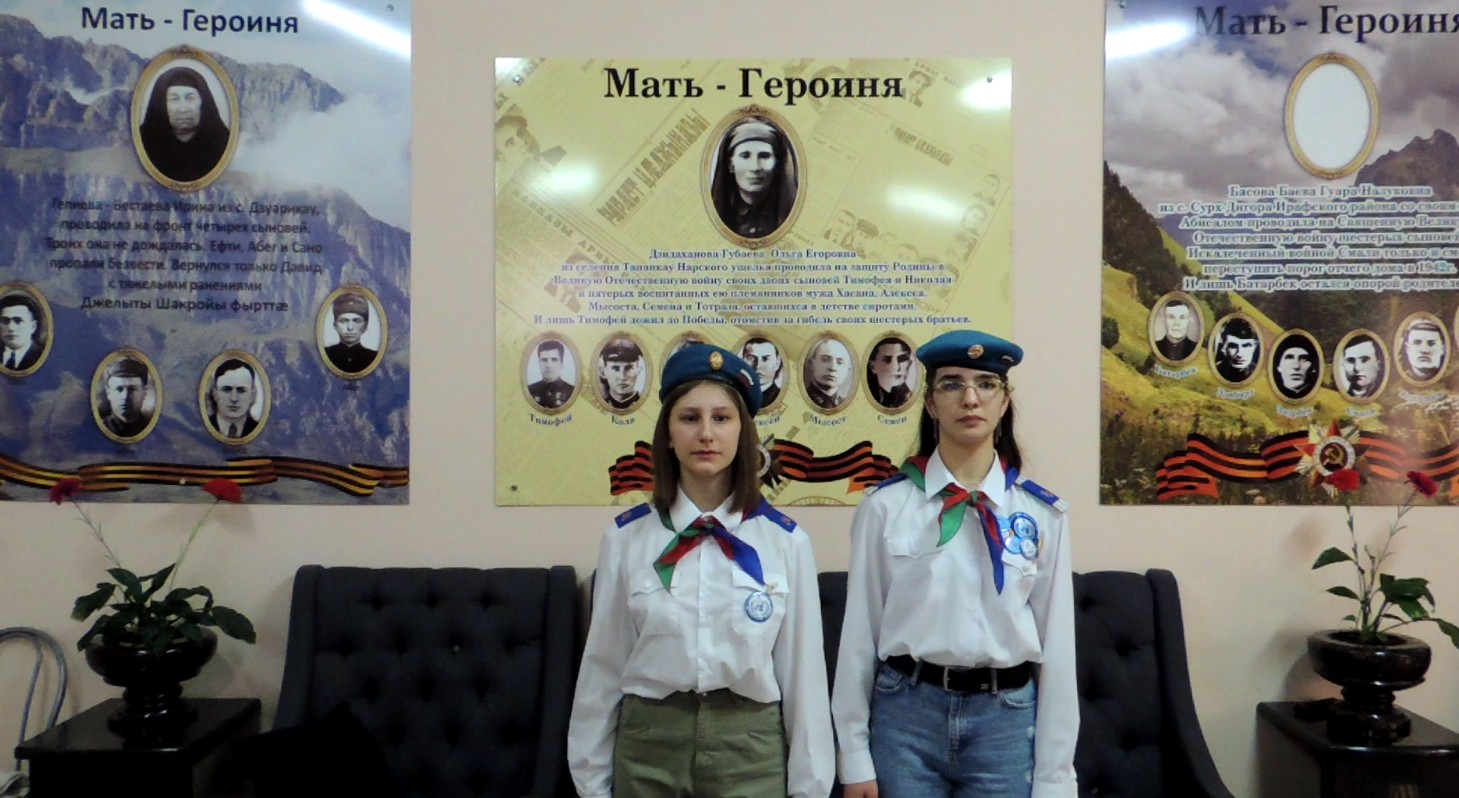 28 апреля 2022г.- торжественная линейка  «Гордо реет триколор»На базе МБОУ Гимназии №16 г.Владикавказа состоялась торжественная линейка, посвященная поднятию Государственного флага Российской Федерации. Ведущие рассказали о значении флага страны, о том как государственный символ исключительно важен для воспитания патриотизма, любви к своей родине, ощущения кровного и духовного единства с предыдущими поколениями, людьми, защитившими ее суверенитет. На мероприятии присутсовали:  ветераны  боевых действий, юные миротворцы  МБОУ Гимназии №16, представители общественных организаций, СМИ.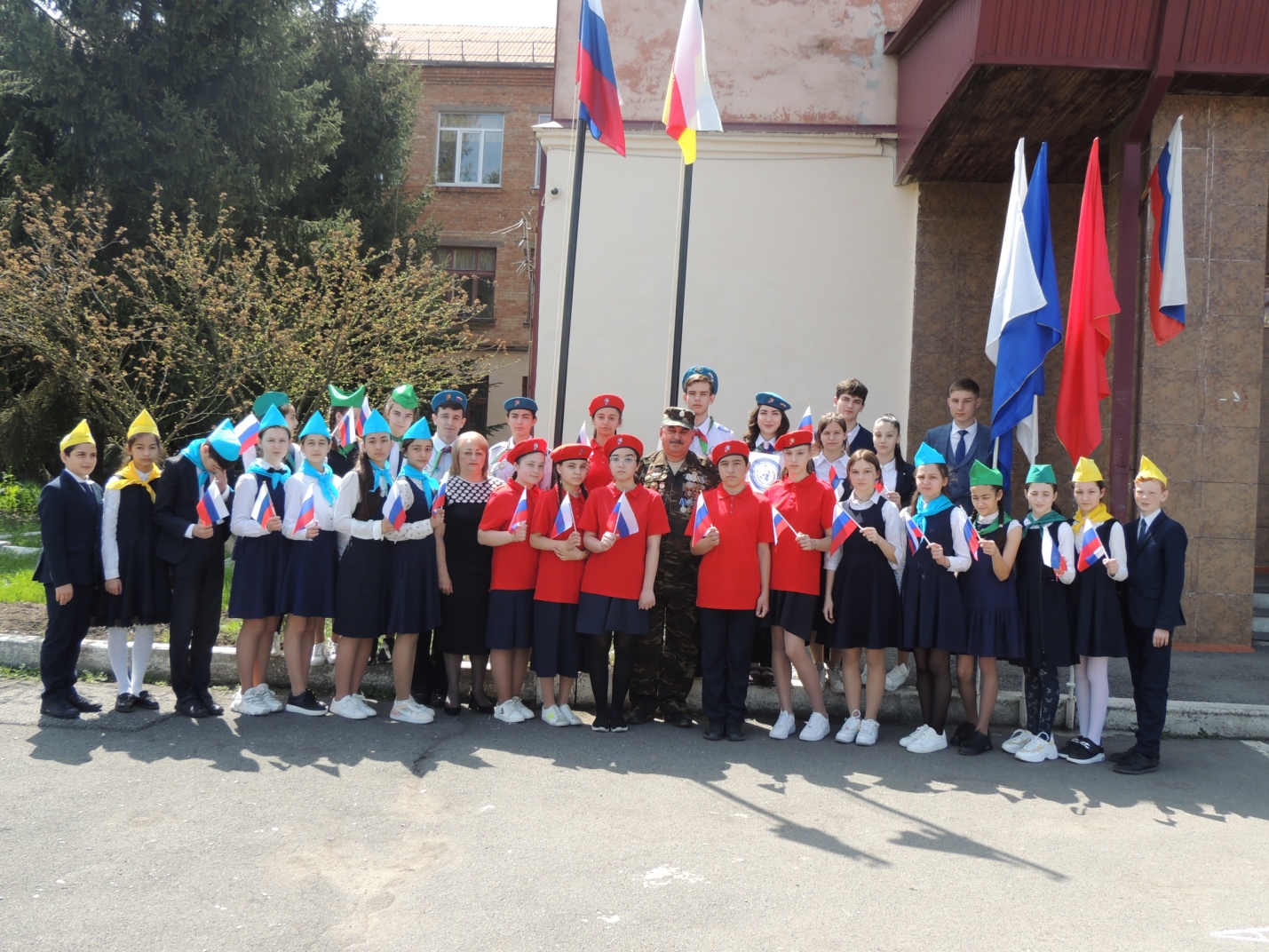 30 апреля 2022г.- «Трудовой десант у «Плиты Памяти»»В преддверии Дня Великой Победы сводный отряд юных миротворцев «Голубые береты» МАУ ДО «Центр дополнительного образования г. Владикавказа» из СОШ № 7 и 16 г. Владикавказа совершил трудовой десант у Плиты Памяти, расположенной на территории мемориального комплекса стела «Город Владикавказ – Город воинской славы». «Плита памяти» установлена 9 мая 2010 года по инициативе Движения юных миротворцев РСО-Алания при поддержке МОФ «Российский Фонд Мира», под ней хранится земля из Городов – Героев Советского Союза и Городов воинской славы России.Ребята высадили более 50-ти кустов бархатцев и петунии вокруг «Плиты памяти». В поддержку военнослужащих Российской армии, выполняющих воинский долг в ходе спецоперации на территории Украины, газон мемориального комплекса украсила латинская буква Z, составленная юными миротворцами из ярких оранжевых бархатцев. Мероприятие проведено при поддержке Ресурсного центра поддержки добровольчества «Доброволец Кавказа» и представительства МОФ «Российский Фонд Мира» в РСО-Алания.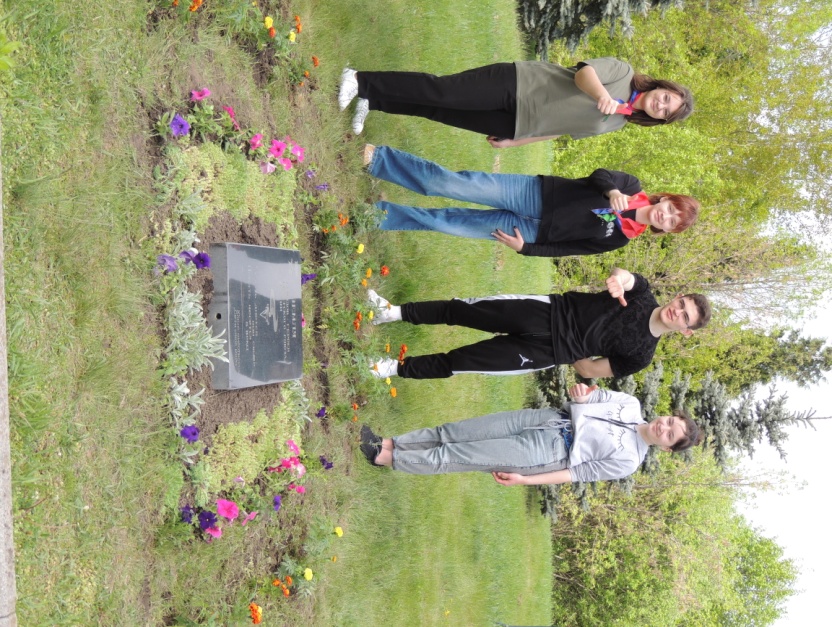 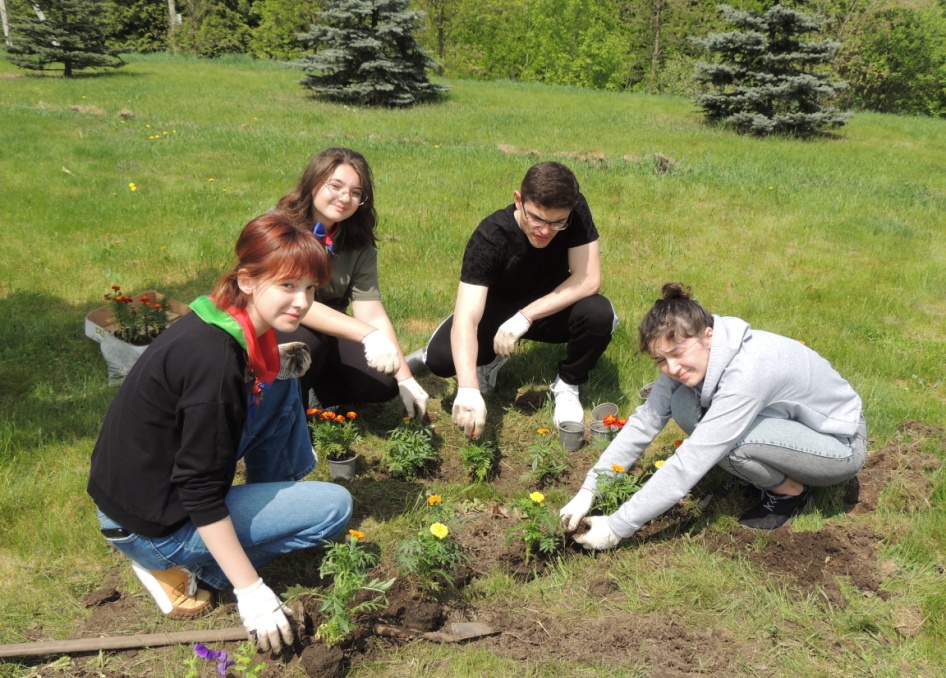 Исполнил:  старший методист МАУ ДО «ЦДО г.Владикавказа»Беляев В.С.Подготовила: педагог-организатор МАУ ДО «ЦДО г.Владикавказа»	Алборова А.Э.